ПроєктМІНІСТЕРСТВО ОСВІТИ І НАУКИ УКРАЇНИХерсонський державний університетОСВІТНЬО-ПРОФЕСІЙНА ПРОГРАМА«Менеджмент»першого (бакалаврського) рівня вищої освіти за спеціальністю 073 Менеджментгалузі знань 07 Управління та адміністрування Кваліфікація: бакалавр менеджментуЗАТВЕРДЖЕНО ВЧЕНОЮ РАДОЮ ХДУГолова вченої ради ХДУ___________(Володимир ОЛЕКСЕНКО)(протокол №___від «________»  2023р.)Освітня програма вводиться в дію з _________ 2023р.Ректор _________ (Олександр СПІВАКОВСЬКИЙ)(наказ №____від «____» _____________2020р.)Івано-Франківськ, 2023 рікПЕРЕДМОВАОсвітньо-професійна програма «Менеджмент» з підготовки фахівців за першим (бакалаврським) рівнем вищої освіти розроблена робочою групою у складі у складі:Тюхтенко Н.А.–д.екон.н, професорка кафедри економіки, менеджменту та адміністрування ХДУ.Соловйов А.І. – д.екон.н,	професор	кафедри економіки, менеджменту та адміністрування ХДУ.Адвокатова Н.А. – к.екон.н, доцент кафедри економіки, менеджменту та адміністрування ХДУ.Чмут А.В. – к.екон.н, старша викладачка  кафедри економіки,  менеджменту та адміністрування ХДУ. Лавроненко В. – здобувач вищої освіти спеціальності 073 «Менеджмент» 4 курсу факультету бізнесу і праваРецензії-відгуки зовнішніх стейкголдерів:Мунтян В.М – директор ТОВ «Моноліт-ВВ»Алісевич С.В. – дитектор ТОВ «Вінконцептпостач».Профіль освітньо-професійної програми «Менеджмент» зі спеціальності 073 «Менеджмент»Перелік компонент освітньо-професійної програми та їх логічна   послідовністьПерелік компонент ОПСтруктурно-логічна схема освітньо-професійної програмиФорма атестаціїАтестація випускника освітньо-професійної програми «Менеджмент» спеціальності 073 Менеджмент проводиться у формі публічного захисту кваліфікаційної роботи та завершується видачею документу встановленого зразка про присудження йому ступеня бакалавр із присвоєнням кваліфікації бакалавр менеджменту.Кваліфікаційна робота має передбачати розв’язання складного спеціалізованого завдання або практичної проблеми в сфері управління, що характеризується комплексністю і невизначеністю умов, із застосуванням теорій та методів економічної науки.У кваліфікаційній роботі не може бути академічного плагіату, фальсифікації та списування.Кваліфікаційна робота має бути оприлюднена на офіційному сайті закладу вищої освіти або його підрозділу.Атестація здійснюється атестаційною комісією, до складу якої можуть включатися представники роботодавців та їх об’єднань.Матриця відповідності програмних компетентностей компонентам освітньої програмиМатриця забезпечення результатів навчання (РН) відповідними компонентами освітньої програмиГарант освітньої програми 	                                     к.е.н., старша викладачка Анна Чмут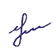 Додаток А1 – Загальна інформація1 – Загальна інформаціяПовна назва вищого навчального закладу за структурного підрозділуХерсонський державний університет,кафедра економіки, менеджменту та адмініструванняСтупінь вищої освіти та назва кваліфікації мовою оригіналуОсвітня кваліфікація: бакалавр менеджменту Кваліфікація в дипломі:Ступінь вищої освіти – бакалавр Спеціальність – 073 МенеджментОфіційна назва освітньої програмиОсвітньо-професійна програма «Менеджмент» першого (бакалаврського) рівня вищої освітиТип диплому та обсяг освітньої програмиДиплом бакалавра одиничний, 240 кредитів, термін навчання 3 роки 10 місяцівНаявність акредитаціїСертифікат про акредитацію МОН України (серія ІД №22001013 від 03 січня 2017 р., терміном дії до 01 липня 2022 р.),Цикл/рівеньНРК України – 6 рівень, FQ-EHEA – перший цикл, EQF-LLL – 6 рівеньПередумовиНаявність повної загальної середньої освіти. Також:на базі ступеня «молодший бакалавр» (освітньо- кваліфікаційного рівня «молодший спеціаліст») заклад вищої освіти має право визнати та перезарахувати кредити ЄКТС, отримані в межах попередньої освітньої програми підготовки«молодшого бакалавра» («молодшого спеціаліста»), обсягом не більше ніж 120 кредитів ЄКТС.на основі ступеня «фаховий молодший бакалавр» заклад вищої освіти має право визнати та перезарахувати не більше ніж 60 кредитів ЄКТС, отриманих за попередньою освітньою програмою фахової передвищої освіти.прийом на основі ступенів «молодший бакалавр», «фаховий молодший бакалавр» або освітньо-кваліфікаційного рівня«молодший спеціаліст» здійснюється за результатами зовнішнього незалежного оцінювання в порядку, визначеному законодавством.Мова(и) викладанняукраїнськаТермін дії освітньої програми4 роки Інтернет-адреса постійного розміщення опису освітньої програмиhttps://www.kspu.edu/About/Faculty/FBP/Chair_of_Management_and_Administration/Projects_of_educational_programs/Projects_of_educational_programs.aspx2- Мета освітньої програми2- Мета освітньої програмиПідготовка фахівців, що володіють системою компетентностей сучасного бізнес-середовища для вирішення практичних завдань у сфері менеджменту і здатних забезпечувати управлінські процеси на підприємствах, в установах та організаціях, різних за видами діяльності, формою власності та масштабом з урахуванням регіональних особливостей розвитку Херсонщини.Підготовка фахівців, що володіють системою компетентностей сучасного бізнес-середовища для вирішення практичних завдань у сфері менеджменту і здатних забезпечувати управлінські процеси на підприємствах, в установах та організаціях, різних за видами діяльності, формою власності та масштабом з урахуванням регіональних особливостей розвитку Херсонщини.3 – Характеристика освітньої програми3 – Характеристика освітньої програмиПредметна область (галузь знань, спеціальність,спеціалізаціяГалузь знань - 07 «Управління та адміністрування» Спеціальність – 073 «Менеджмент»Об’єктами	вивчення	є	управління	організаціями	та	їхпідрозділами.Предметна область окреслює коло знань з:теорій та наукових концепцій менеджменту;парадигм, законів, закономірностей, принципів, історичних передумов розвитку менеджменту;концепцій системного, ситуаційного, адаптивного, антисипативного, антикризового, інноваційного, проєктного менеджменту тощо;практичного застосування функцій, методів, технологій прийняття управлінських рішень у менеджменті, принципів, методів менеджменту персоналу на основі соціальної відповідальності та етичних міркувань;професійної діяльності, що орієнтує на ефективне стратегічне, інвестиційне, операційне, комунікативне управління у нових суспільно-економічних умовах.Інструментарій  та  обладнання:  сучасне  інформаційно-комунікаційне обладнання, інформаційні системи та програмні продукти, що застосовуються в менеджменті.Орієнтація освітньої програмиОсвітньо-професійна програма першого (бакалаврського) рівня вищої освіти спеціальності 073 «Менеджмент» передбачає володіння знаннями з інноваційних процесів і явищ у сфері управління, маркетингових досліджень ринку, планування діяльності організації, проєктування організаційних структур управління, організаційної та економічної ефективності у менеджменті, оперативного управління первинними підрозділами та прогнозування наслідків прийнятогоуправлінського рішення.Основний фокус освітньої програми та спеціалізаціїСпеціальна освіта, орієнтована на здобуття знань, вмінь та практичних навичок у сфері управління. Відображає одночасно комплексний підхід та індивідуальну траєкторію навчання фаховим основам економічної діяльності з управління бізнесом, персоналом, маркетинговою діяльністю, інвестиційно- інноваційною та проєктною діяльністю, спрямованих на розвиток стратегічного потенціалу бізнесових одиниць виробничої і невиробничої сфер України з урахуванням регіональних аспектів.Ключові слова: історія менеджменту, менеджмент виробничої і невиробничої сфери, інвестиційний менеджмент, управління бізнесом, інноваційний менеджмент, управління людськими ресурсами, антикризове управління, управлінські рішення, стратегічний менеджмент, креативний менеджмент, операційнийменеджмент.Особливості програмиПрограма	передбачає:	викладання	профільних	дисциплін іноземною мовою; імплементація дуальної освіти та залученняроботодавців-практиків до викладання окремих дисциплін.4 – Придатності випускників до працевлаштування та подальшого навчання4 – Придатності випускників до працевлаштування та подальшого навчанняПридатність до працевлаштуванняБакалавр	менеджменту	може		обіймати		первинні	посади відповідно		до	Класифікатору	професій	ДК	003:2010	за професійними назвами робіт класифікаційного угруповання: Розділ 1 «Законодавці, вищі державні службовці, керівники, менеджери (управителі)»14 Менеджери (управителі) підприємств, установ, організацій таїх підрозділів;1451 Менеджер (управитель) в торгівлі транспортними засобами;1452 Менеджер (управитель) в оптовій торгівлі;1475.3 Менеджери (управителі) з дослідження ринку та вивчення суспільної думки;1475.4 Менеджери (управителі) з питань комерційної діяльності та управління;1476.1 Менеджери (управителі) з реклами;1477.1	Менеджери	(управителі)	з	підбору,	забезпечення	та використання персоналу;1499	Менеджери	(управителі)	в	інших	видах	економічної діяльності.Подальше навчанняМожливість навчання за програмами: НРК – 7 рівень, EQ-EHEA– другий цикл, EQF LLL – 7 рівень.Набуття додаткових кваліфікацій в системі післядипломної освіти.5 – Викладання та оцінювання5 – Викладання та оцінюванняВикладання та навчанняОсвітній процес в університеті здійснюється за такими формами: навчальні заняття (лекція, лабораторні, практичні, семінарські, індивідуальні, консультації); самостійна робота; підготовка курсових робіт (проєктів) і контрольних робіт; підготовка кваліфікаційних робіт (проєктів); практична підготовка; контрольні заходи; індивідуальні заняття (співбесіда, контрольна	робота,	тестування,	відеодебати, відеоконференція); консультації.Методи, методики та технології: загальнонаукові та специфічні методи	дослідження	(розрахунково-аналітичні,	економіко- статистичні, економіко-математичні, експертного оцінювання, фактологічні, соціологічні, документальні, балансові тощо); проблемні, інтерактивні, проектні, інформаційно-комп’ютерні, саморозвиваючі,	колективні	та	інтегративні,	контекстні технології навчання.ОцінюванняВідповідно до вимог Європейської кредитної трансферно- накопичувальної системи та Стандартів і рекомендацій щодо забезпечення якості в Європейському просторі вищої освіти оцінювання результатів навчання як інструмент визнання успішного завершення здобувачем освіти обов'язкових видів навчальної діяльності й досягнення програмних результатів навчання за окремими освітніми компонентами / навчальними дисциплінами і освітньою програмою загалом – є найважливішим елементом освітнього процесу.Оцінювання: усне та письмове опитування, тестування, проектні роботи, презентації, захист курсових робіт, захист лабораторних, розрахункових робіт, заліки, екзамени, захист кваліфікаційної роботи.Оцінювання знань здобувачів регламентується Порядком оцінювання результатів навчання здобувачів вищої освіти в Херсонському державному університеті.Оцінювання результатів навчання в ХДУ здійснюється за 100-бальною шкалою. Оцінка відповідає рівню сформованості загальних і професійних компетентностей та отриманих програмних результатів навчання здобувача освіти тавизначається шкалою ЄКТС та національною системою оцінювання.6 – Програмні компетенції6 – Програмні компетенціїІнтегральна компетентність (ІК)Здатність розв’язувати складні спеціалізовані задачі та практичні проблеми, які характеризуються комплексністю і невизначеністю умов, у сфері менеджменту або у процесі навчання, що передбачає застосування теорій та методівсоціальних та поведінкових наук.Загальні компетентності (ЗК)Здатність реалізувати свої права і обов’язки як члена суспільства, усвідомлювати цінності громадянського (демократичного) суспільства та необхідність його сталого розвитку, верховенства права, прав і свобод людини і громадянина в Україні.Здатність зберігати та примножувати моральні, культурні, наукові цінності та примножувати досягнення суспільства на основі розуміння історії та закономірностей розвитку предметної області, її місця у загальній системі знань про природу і суспільство та у розвитку суспільства, техніки і технологій, використовувати різні види та форми рухової активності для активного відпочинку та ведення здорового способу життя.Здатність до абстрактного мислення, аналізу, синтезу.Здатність застосовувати знання у практичних ситуаціяхЗнання та розуміння предметної області та розуміння професійної діяльності.Здатність спілкуватися державною мовою як усно, так і письмово.Здатність спілкуватися іноземною мовою.Навички використання інформаційних і комунікаційних технологій.Здатність вчитися і оволодівати сучасними знаннями.Здатність до проведення досліджень на відповідному рівні.Здатність до адаптації та дії в новій ситуації.Здатність генерувати нові ідеї (креативність).Цінування та повага різноманітності та мультикультурності.Здатність працювати у міжнародному контексті.Здатність діяти на основі етичних міркувань (мотивів).Спеціальні компетентності (СК)Здатність визначати та описувати характеристики організації.Здатність аналізувати результати діяльності організації, зіставляти їх з факторами впливу зовнішнього та внутрішнього середовища.Здатність визначати перспективи розвитку організації.Вміння визначати функціональні області організації та зв’язки між ними.Здатність управляти організацією та її підрозділами через реалізацію функцій менеджменту.Здатність діяти соціально відповідально і свідомо.Здатність обирати та використовувати сучасний інструментарій менеджменту.Здатність планувати діяльність організації та управляти часом.Здатність	працювати	в	команді	та	налагоджувати міжособистісну взаємодію при вирішенні професійних завдань.Здатність оцінювати виконувані роботи, забезпечувати їх якість та мотивувати персонал організації.Здатність	створювати	та	організовувати	ефективні комунікації в процесі управління.Здатність аналізувати й структурувати проблеми організації, формувати обґрунтовані рішення.Розуміти принципи і норми права та використовувати їх у професійній діяльності.Розуміти принципи психології та використовувати їх у професійній діяльності.Здатність формувати та демонструвати лідерські якості та поведінкові навички.Здатність проводити аналіз впливу зовнішнього середовища, оцінювати ризики та приймати  обґрунтовані рішення з питань сталого розвитку та розбудови регіональних галузевих підприємств7 – Програмні результати навчання7 – Програмні результати навчанняРезультати навчання (РН)Знати свої права і обов’язки як члена суспільства, усвідомлювати цінності громадянського суспільства, верховенства права, прав і свобод людини і громадянина в Україні.Зберігати моральні, культурні, наукові цінності та примножувати досягнення суспільства, використовувати різні види та форми рухової активності для ведення здорового способу життя.Демонструвати знання теорій, методів і функцій менеджменту, сучасних концепцій лідерства.Демонструвати навички виявлення проблем та обґрунтування управлінських рішень.Описувати зміст функціональних сфер діяльності організації.Виявляти навички пошуку, збирання та аналізу інформації, розрахунку показників для обґрунтування управлінських рішень.Виявляти навички організаційного проєктування.Застосовувати методи менеджменту для забезпечення ефективності діяльності організації.Демонструвати навички взаємодії, лідерства, командної роботи.Мати навички обґрунтування дієвих інструментів мотивування персоналу організації.Демонструвати навички аналізу ситуації та здійснення комунікації у різних сферах діяльності організації.Оцінювати правові, соціальні та економічні наслідки функціонування організації.Спілкуватись в усній та письмовій формі державною та іноземною мовами.Ідентифікувати причини стресу, адаптувати себе та членів команди до стресової ситуації, знаходити засоби до її нейтралізації.Демонструвати здатність діяти соціально відповідально та громадсько свідомо на основі етичних міркувань (мотивів), повагу до різноманітності та міжкультурності.Демонструвати навички   самостійної   роботи,   гнучкого мислення, відкритості до нових знань, бути критичним і самокритичним.Виконувати дослідження індивідуально та/або в групі під керівництвом лідера.Демонструвати здатність  приймати  обґрунтовані рішення з питань сталого розвитку та розбудови регіональних галузевих підприємств з урахуванням оцінки впливу зовнішнього середовища8 – Ресурсне забезпечення реалізації програми8 – Ресурсне забезпечення реалізації програмиКадрове забезпеченняЗ метою підвищення фахового рівня всі науково-педагогічні працівники один раз на п’ять років проходять стажування, в т.ч. закордонні.До реалізації освітньої програми залучаються науково- педагогічні працівники університету з науковими ступенями та/або вченими знаннями, а також висококваліфіковані спеціалісти.Освітній процес забезпечують: 5 докторів економічних наук, 5 кандидатів економічних, 1 кандидат філософських, 1 кандидат філологічних, 1 кандидат історичних наук.Матеріально-технічне забезпеченнянавчальні корпуси;гуртожитки;тематичні кабінети;спеціалізовані лабораторії;комп’ютерні класи;пункти харчування;точки бездротового доступу до мережі Інтернет;мультимедійне обладнання;спортивний зал, спортивні майданчики, басейн;профілакторії, бази відпочинку.Інформаційне та навчально-методичне забезпеченняофіційний сайт ХДУ: http://www.kspu.edu/Default.aspx;точки бездротового доступу до мережі Інтернет;необмежений доступ до мережі Інтернет;наукова бібліотека, читальні зали;електронна бібліотека: http://elibrary.kspu.edu/;система	дистанційного	навчання	«KSU	Online»: http://ksuonline.kspu.edu/;програми навчальних та виробничих практик;навчально-методичні комплекси дисциплін;силабуси.9 – Академічна мобільність9 – Академічна мобільністьНаціональна кредитна мобільністьУгода про співпрацю з ДВНЗ «Херсонський державний аграрний університет» від 11.12.2018 № 03-51/42 2023Угода про співпрацю з Одеським національним економічним університетом від 05.09.2016 № 03-6 2026Міжнародна кредитна мобільністьУгода №31-5 Університет Альпен-Адрія м. Клагенфурт (Республіка Австрія).Термін дії: 16.03.2016-16.03.2026Угода №28-55 Університет ім. Сюлеймана Деміреля (Туреччина) Термін дії: 28.02.2020 - 28.02.2025.Угода №28-59 Університет Аланія Алааддін Кейкубат (Туреччина)Термін дії: 28.02.2020 - 28.02.2025.Навчання іноземнихздобувачів вищої освітиМожливість навчання іноземних здобувачів вищої освіти за акредитованою освітньою програмою за наявності попередньої мовленнєвої підготовки в межах  ліцензованого обсягу за першим (бакалаврським) рівнем вищої освіти.Код н/дКомпоненти освітньо-професійної програмиКількість кредитівФормапідсумкового контролю12341. ОБОВ’ЯЗКОВІ КОМПОНЕНТИ ОСВІТНЬОЇ ПРОГРАМИ1. ОБОВ’ЯЗКОВІ КОМПОНЕНТИ ОСВІТНЬОЇ ПРОГРАМИ1. ОБОВ’ЯЗКОВІ КОМПОНЕНТИ ОСВІТНЬОЇ ПРОГРАМИ1. ОБОВ’ЯЗКОВІ КОМПОНЕНТИ ОСВІТНЬОЇ ПРОГРАМИЦикл загальної підготовкиЦикл загальної підготовкиЦикл загальної підготовкиЦикл загальної підготовкиОК1Філософія5екзаменОК2Історія України та української культури6дифзалікОК3Українська мова (за професійним спрямуванням)5дифзалікОК4Іноземна мова5дифзалікОК5Безпека життєдіяльності (безпекажиттєдіяльності, основи охорони праці та цивільний захист) та екологічна безпека3дифзалікОК6Фізичне виховання3дифзалікЦикл професійної підготовкиЦикл професійної підготовкиЦикл професійної підготовкиЦикл професійної підготовкиОК7Сучасні інформаційні технології у професійній діяльності3дифзалікОК8Академічна доброчесність3дифзалікОК9Теоретична економіка4екзаменОК 10Економіко-математичні методи і моделі у світогосподарських процесах4дифзалікОК11Правове оголювання ведення бізнесу4екзаменОК12Вступ до фаху3дифзалікОК13Теорія організації4екзаменОК14Макроекономіка4екзаменОК15Мікроекономіка3екзаменОК16Лідерство та ділове партнерство3дифзалікОК17Менеджмент 4екзаменОК18Бізнес-статистика4дифзалікОК19Фінанси, гроші та кредит5екзаменОК20Маркетинг3екзаменОК21Економіка підприємства4екзаменОК22Підприємництво3екзаменОК23Самоменеджмент3дифзалікОК24Управління людськими ресурсами4екзаменОК25Економічний аналіз бізнес-середовища4екзаменОК26Управління регіональним розвитком3екзаменОК27Операційний менеджмент4екзаменОК28Міжнародні економічні відносини4екзаменОК29Управління інноваційно-інвестиційною діяльністю3екзаменОК30Стратегічний менеджмент5екзаменОК31Проєктний менеджмент3екзаменОК32Бізнес-планування4екзаменОК33Сталий розвиток3екзаменОК34Обґрунтування господарських рішень та оцінювання ризиків3екзаменОК35Курсові роботи з фахових дисциплін3дифзалікОК36Навчальна практика6дифзалікОК37Виробнича практика9дифзалікОК38Переддипломна практика4,5дифзалікОК39Атестація здобувачів вищої освіти4,5ЗахистЗагальний обсяг обов’язкових компонент освітньоїпрограми:Загальний обсяг обов’язкових компонент освітньоїпрограми:1552. ВИБІРКОВІ КОМПОНЕНТИ ОСВІТНЬОЇ ПРОГРАМИ*2. ВИБІРКОВІ КОМПОНЕНТИ ОСВІТНЬОЇ ПРОГРАМИ*2. ВИБІРКОВІ КОМПОНЕНТИ ОСВІТНЬОЇ ПРОГРАМИ*2. ВИБІРКОВІ КОМПОНЕНТИ ОСВІТНЬОЇ ПРОГРАМИ*Цикл загальної підготовкиЦикл загальної підготовкиЦикл загальної підготовкиЦикл загальної підготовкиВК1Дисципліна вільного вибору студента 13диф.залікВК2Дисципліна вільного вибору студента 23диф.залікВК3Дисципліна вільного вибору студента 33диф.залікВК4Дисципліна вільного вибору студента 43диф.залікВК5Дисципліна вільного вибору студента 53диф.залікВК6Дисципліна вільного вибору студента 65диф.залікВК7Дисципліна вільного вибору студента 75диф.залікВК8Дисципліна вільного вибору студента 85диф.залікВК9Дисципліна вільного вибору студента 95диф.залікВК10Дисципліна вільного вибору студента 105диф.залікВК11Дисципліна вільного вибору студента 115диф.залікВК12Дисципліна вільного вибору студента 125диф.залікВК13Дисципліна вільного вибору студента 135диф.залікУсього вибіркових компонентів циклу загальноїпідготовки:Усього вибіркових компонентів циклу загальноїпідготовки:55Цикл професійної підготовкиЦикл професійної підготовкиЦикл професійної підготовкиЦикл професійної підготовкиВК14Дисципліна вільного вибору студента 145диф.залікВК15Дисципліна вільного вибору студента 155диф.залікВК16Дисципліна вільного вибору студента 165диф.залікВК17Дисципліна вільного вибору студента 175диф.залікВК18Дисципліна вільного вибору студента 185диф.залікВК19Дисципліна вільного вибору студента 195диф.залікУсього вибіркових компонентів циклу професійноїпідготовки:Усього вибіркових компонентів циклу професійноїпідготовки:30*Перелік дисциплін вільного вибору студента міститься удодатку А*Перелік дисциплін вільного вибору студента міститься удодатку АЗагальний обсяг вибіркових компонент освітньоїпрограми:Загальний обсяг вибіркових компонент освітньоїпрограми:85ЗАГАЛЬНИЙ ОБСЯГ ОСВІТНЬОЇ ПРОГРАМИЗАГАЛЬНИЙ ОБСЯГ ОСВІТНЬОЇ ПРОГРАМИ240ОК1ОК2ОК3ОК4ОК5ОК6ОК7ОК8ОК9ОК10ОК11ОК12ОК13ОК14ОК15ОК16ОК17ОК18ОК19ОК20ОК21ОК22ОК23ОК24ОК25ОК26ОК27ОК 28ОК29ОК30ОК31ОК32ОК33ОК34ОК35ОК36ОК37ОК38ОК39ІК+++++++++++++++++++++++++++++++++++++++ЗК1++ЗК2++++++++ЗК3+++++++++++++++++++++++++++++++++++ЗК4+++++++ЗК5++++++++++++++++++++++++++ЗК6+ЗК7+ЗК8+++++ЗК9+++++++ЗК10+++++++ЗК11+++++++++ЗК12+++++ЗК13+++++ЗК14++++ЗК15+++СК1+++++++++++++++СК2+++++++++++++++++++СК3+++++++++++СК4+++++++++++СК5++++++++СК6+++СК7+++++++СК8++++++СК9++++СК10+++++++++СК11+++++++++СК12+++++++++++СК13+СК14++++СК15++++СК 16+++++++++ОК1ОК2ОК3ОК4ОК5ОК6ОК7ОК8ОК9ОК10ОК11ОК12ОК13ОК14ОК15ОК16ОК17ОК18ОК19ОК20ОК21ОК22ОК23ОК24ОК25ОК26ОК27ОК28ОК29ОК30ОК31ОК32ОК33ОК34ОК35ОК36ОК37ОК38ОК39РН1++РН2+++РН3+++++++РН4+++++++++++++РН5++++++++++++++РН6+++++++++++++++++++++++РН7++++РН8++++++++++++++РН9++++РН10++++++РН11+++++++++++++++++++++++++++++++РН12+++++++++++++++++++++РН13+++РН14++++РН15+++++РН16++++++++++++++РН17++++++++++РН 18+++++++++Перелік вибіркових компонент циклу загальної підготовкиПерелік вибіркових компонент циклу загальної підготовкиПерелік вибіркових компонент циклу загальної підготовкиДисципліна вільного вибору студента 1Дисципліна вільного вибору студента 1Дисципліна вільного вибору студента 1ВК1За електронним каталогом на платформі KSU OnlineЗа електронним каталогом на платформі KSU OnlineДисципліна вільного вибору студента 2Дисципліна вільного вибору студента 2Дисципліна вільного вибору студента 2ВК2За електронним каталогом на платформі KSU OnlineЗа електронним каталогом на платформі KSU OnlineДисципліна вільного вибору студента 3Дисципліна вільного вибору студента 3Дисципліна вільного вибору студента 3ВК3За електронним каталогом на платформі KSU OnlineЗа електронним каталогом на платформі KSU OnlineДисципліна вільного вибору студента 4Дисципліна вільного вибору студента 4Дисципліна вільного вибору студента 4ВК4За електронним каталогом на платформі KSU OnlineЗа електронним каталогом на платформі KSU OnlineДисципліна вільного вибору студента 5Дисципліна вільного вибору студента 5Дисципліна вільного вибору студента 5ВК5За електронним каталогом на платформі KSU OnlineЗа електронним каталогом на платформі KSU OnlineДисципліна вільного вибору студента 6Дисципліна вільного вибору студента 6Дисципліна вільного вибору студента 6ВК6За електронним каталогом на платформі KSU OnlineЗа електронним каталогом на платформі KSU OnlineДисципліна вільного вибору студента 7Дисципліна вільного вибору студента 7Дисципліна вільного вибору студента 7ВК7За електронним каталогом на платформі KSU OnlineЗа електронним каталогом на платформі KSU OnlineДисципліна вільного вибору студента 8Дисципліна вільного вибору студента 8Дисципліна вільного вибору студента 8ВК8За електронним каталогом на платформі KSU OnlineЗа електронним каталогом на платформі KSU OnlineДисципліна вільного вибору студента 9Дисципліна вільного вибору студента 9Дисципліна вільного вибору студента 9ВК9За електронним каталогом на платформі KSU OnlineЗа електронним каталогом на платформі KSU OnlineДисципліна вільного вибору студента 10Дисципліна вільного вибору студента 10Дисципліна вільного вибору студента 10ВК10За електронним каталогом на платформі KSU OnlineЗа електронним каталогом на платформі KSU OnlineДисципліна вільного вибору студента 11Дисципліна вільного вибору студента 11Дисципліна вільного вибору студента 11ВК11За електронним каталогом на платформі KSU OnlineЗа електронним каталогом на платформі KSU OnlineДисципліна вільного вибору студента 12Дисципліна вільного вибору студента 12Дисципліна вільного вибору студента 12ВК12За електронним каталогом на платформі KSU OnlineЗа електронним каталогом на платформі KSU OnlineДисципліна вільного вибору студента 13Дисципліна вільного вибору студента 13Дисципліна вільного вибору студента 13ВК13За електронним каталогом на платформі KSU OnlineЗа електронним каталогом на платформі KSU Onlineвибіркові компоненти циклу професійної підготовкивибіркові компоненти циклу професійної підготовкивибіркові компоненти циклу професійної підготовкиДисципліна вільного вибору студента 14Дисципліна вільного вибору студента 14Дисципліна вільного вибору студента 14ВК14ВК14Маркетингові комунікації та PRВК14.1ВК14.1Державний фінансовий контрольДисципліна вільного вибору студента 15Дисципліна вільного вибору студента 15Дисципліна вільного вибору студента 15ВК15ВК15Венчурний бізнесВК15.1ВК15.1Управління конфліктамиВК15.2ВК15.2Управління малим та середнім бізнесомДисципліна вільного вибору студента 16Дисципліна вільного вибору студента 16Дисципліна вільного вибору студента 16ВК16ВК16Управління санацією підприємствВК16.1ВК16.1Performance ManagementВК16.2ВК16.2Організаційна поведінкаДисципліна вільного вибору студента 17Дисципліна вільного вибору студента 17Дисципліна вільного вибору студента 17ВК17ВК17Антикризове управління ВК17.1ВК17.1Міжнародні фінансиВК17.2ВК17.2ЛогістикаДисципліна вільного вибору студента 18Дисципліна вільного вибору студента 18Дисципліна вільного вибору студента 18ВК18ВК18Зовнішньоекономічна діяльність підприємствВК18.1ВК18.1КонтролінгДисципліна вільного вибору студента 19Дисципліна вільного вибору студента 19Дисципліна вільного вибору студента 19ВК19ВК19  Управління змінами  ВК19.1ВК19.1International EconomicsВК19.2ВК19.2Креативний менеджмент